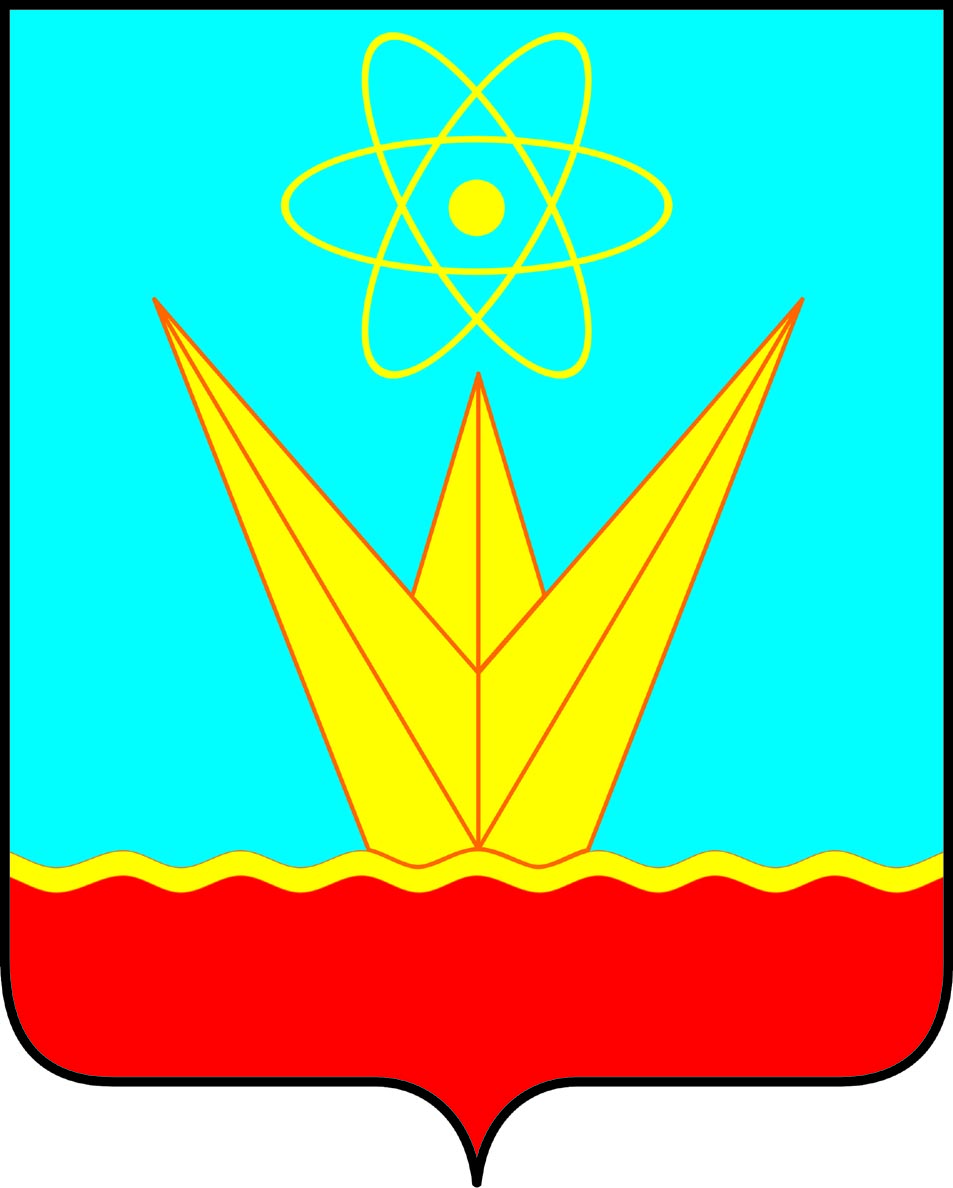 СОВЕТ ДЕПУТАТОВ ЗАТО ГОРОДА ЗЕЛЕНОГОРСКА  КРАСНОЯРСКОГО КРАЯПостоянная комиссия по социальной политике и делам молодежиул. Мира, д. 15,  г. Зеленогорск, Красноярский край, 663690Телефоны: (39169) 95-136, 95-142, факс (39169) 95-142e-mail: glava@admin.zelenogorsk.ruПовестка Дата: 08.08.2017Время: 15:00					                     Место: ул. Мира 15, кабинет 412Председатель постоянной комиссии
по социальной политике и делам молодежи				               В.А. Петров№п/пВремяВопросы повесткиДокладчикПриглашенные1234515:00О мерах выполнения Указа Президента Российской Федерации от 07.05.2012 № 597 «О мероприятиях по реализации государственной социальной политики»Начальник отдела трудовых отношений, муниципальной службы и кадровой политики Администрации ЗАТО г. Зеленогорска Нагорная Людмила ВладимировнаРуководитель Финансового управления Администрации ЗАТО г. ЗеленогорскаМалышева Наталья ГеннадьевнаЗаместитель главы Администрации ЗАТО г. Зеленогорска по вопросам социальной сферы Коваленко Лариса ВасильевнаРуководитель Управления образования Администрации ЗАТО г. ЗеленогорскаПарфенчикова Людмила ВладимировнаДиректор МКУ «Комитет по делам физической культуры и спорта города Зеленогорска» Авдюков Алексей ВладимировичДиректор МКУ «Комитет по делам культуры и молодежной политики города Зеленогорска» Лезина Мария АлександровнаРуководитель УСЗН Администрации ЗАТО г. Зеленогорска Стайнова Валентина СтепановнаДиректор МБУ «КЦСОН» 
Полякова Ульяна Викторовна1234515:30О выполнении норм ГТО работниками  учреждений и организацийДиректор МКУ «Комитет по делам физической культуры и спорта города Зеленогорска» Авдюков Алексей ВладимировичЗаместитель главы Администрации ЗАТО г. Зеленогорска по вопросам социальной сферы Коваленко Лариса Васильевна16:00О создании единого проекта физкультурно-оздоровительной направленности 
«Парк здоровья»Директор МКУ «Комитет по делам физической культуры и спорта города Зеленогорска» Авдюков Алексей ВладимировичЗаместитель главы Администрации ЗАТО г. Зеленогорска по вопросам социальной сферы 
Коваленко Лариса Васильевна16:30Об открытии КГАПОУ «Дивногорский колледж-интернат олимпийского резерва» в г. ЗеленогорскеДиректор МКУ «Комитет по делам физической культуры и спорта города Зеленогорска» Авдюков Алексей ВладимировичЗаместитель главы Администрации ЗАТО г. Зеленогорска по вопросам социальной сферы Коваленко Лариса ВасильевнаРуководитель Управления образования Администрации ЗАТО г. Зеленогорска 
Парфенчикова Людмила ВладимировнаДиректор МКУ «Служба единого заказчика- застройщика» Пономарев Константин Михайлович17:00О порядке оказания медицинской помощи жителям города при присасывания клещей. Возможность исследования иксодовых клещей для проведения экстренной профилактикиЗаместитель генерального директора по ЗАТО г. Зеленогорск ФГБУ ФСНКЦ ФМБА России Петров Виктор АндреевичЮровский В.К. 17:30Об установлении дополнительных мер социальной поддержки и социальной помощи для отдельных категорий граждан на 2018 годРуководитель УСЗН Администрации ЗАТО г. Зеленогорска 
Стайнова Валентина СтепановнаЗаместитель главы Администрации ЗАТО г. Зеленогорска по вопросам социальной сферы Коваленко Лариса ВасильевнаРуководитель Финансового управления Администрации ЗАТО г. ЗеленогорскаМалышева Наталья Геннадьевна